Ausbildungskontrollea.5 Homogenisation durchführenSelbsteinschätzung der Handlungskompetenz durch den LernendenMeines Erachtens beherrsche ich diese Handlungskompetenz 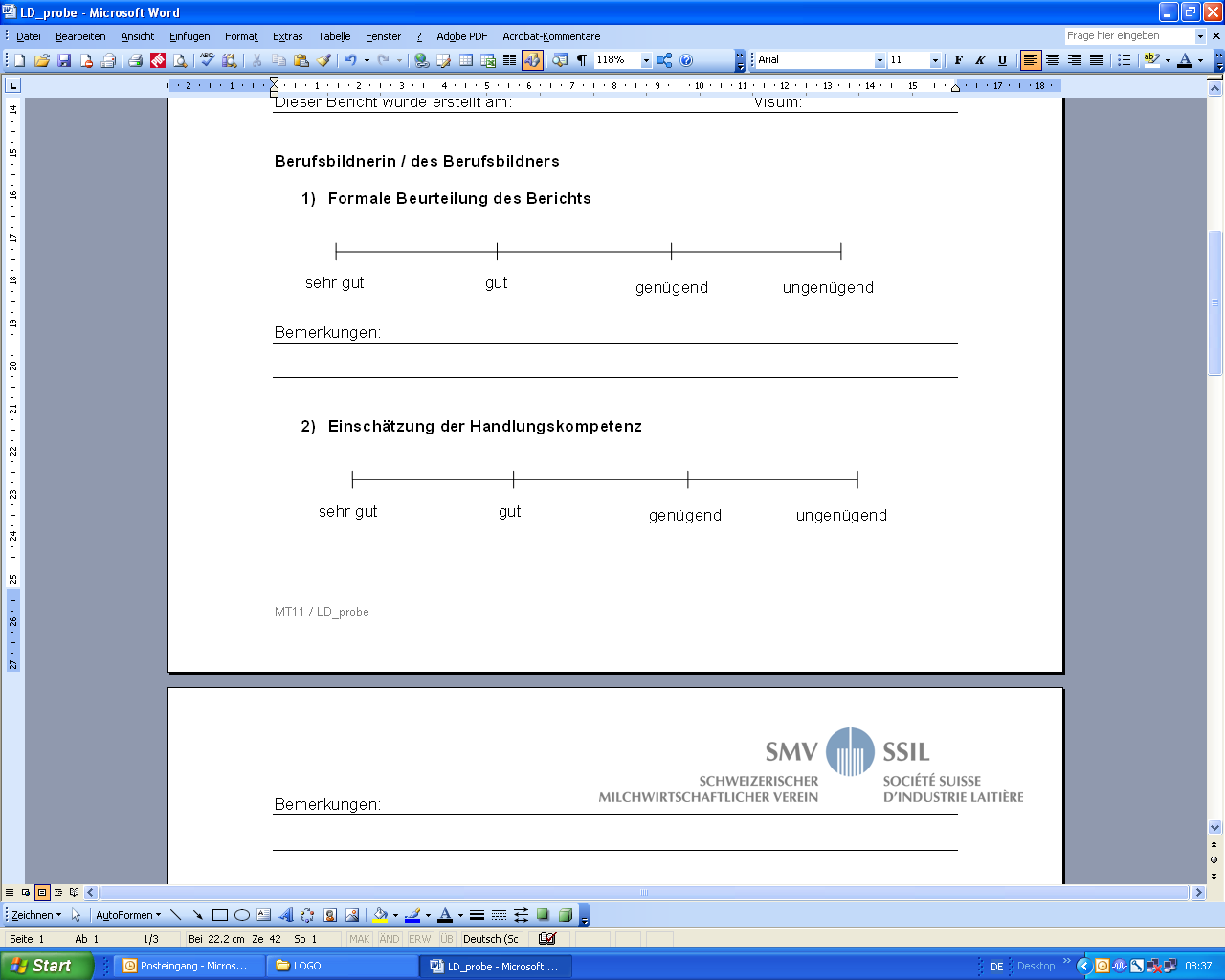 Begründung:Datum:								Visum:Einschätzung Lernende/r - Berufsbildner/inName / VornameLeistungsziele Betrieb beurteilenLeistungsziele Betrieb beurteilenLeistungsziele Betrieb beurteilenLeistungsziele Betrieb beurteilenMilchtechnologen/Milchtechnologinnen sind fähig, Verarbeitungsmilch und Produkte entsprechend ihrer Weiterverarbeitung zu homogenisieren. Sie wenden bei der Ausführung dieser Produktionsschritte die betrieblichen Vorgaben an und kontrollieren deren Einhaltung.Milchtechnologen/Milchtechnologinnen sind fähig, Verarbeitungsmilch und Produkte entsprechend ihrer Weiterverarbeitung zu homogenisieren. Sie wenden bei der Ausführung dieser Produktionsschritte die betrieblichen Vorgaben an und kontrollieren deren Einhaltung.Beurteilung der AusbildungszieleA = erreicht / B = noch nicht erreicht
Beurteilung der AusbildungszieleA = erreicht / B = noch nicht erreicht
Milchtechnologen/Milchtechnologinnen sind fähig, Verarbeitungsmilch und Produkte entsprechend ihrer Weiterverarbeitung zu homogenisieren. Sie wenden bei der Ausführung dieser Produktionsschritte die betrieblichen Vorgaben an und kontrollieren deren Einhaltung.Milchtechnologen/Milchtechnologinnen sind fähig, Verarbeitungsmilch und Produkte entsprechend ihrer Weiterverarbeitung zu homogenisieren. Sie wenden bei der Ausführung dieser Produktionsschritte die betrieblichen Vorgaben an und kontrollieren deren Einhaltung.Beurteilung der AusbildungszieleA = erreicht / B = noch nicht erreicht
Beurteilung der AusbildungszieleA = erreicht / B = noch nicht erreicht
Milchtechnologen/Milchtechnologinnen sind fähig, Verarbeitungsmilch und Produkte entsprechend ihrer Weiterverarbeitung zu homogenisieren. Sie wenden bei der Ausführung dieser Produktionsschritte die betrieblichen Vorgaben an und kontrollieren deren Einhaltung.Milchtechnologen/Milchtechnologinnen sind fähig, Verarbeitungsmilch und Produkte entsprechend ihrer Weiterverarbeitung zu homogenisieren. Sie wenden bei der Ausführung dieser Produktionsschritte die betrieblichen Vorgaben an und kontrollieren deren Einhaltung.Beurteilung der AusbildungszieleA = erreicht / B = noch nicht erreicht
Beurteilung der AusbildungszieleA = erreicht / B = noch nicht erreicht
Milchtechnologen/Milchtechnologinnen sind fähig, Verarbeitungsmilch und Produkte entsprechend ihrer Weiterverarbeitung zu homogenisieren. Sie wenden bei der Ausführung dieser Produktionsschritte die betrieblichen Vorgaben an und kontrollieren deren Einhaltung.Milchtechnologen/Milchtechnologinnen sind fähig, Verarbeitungsmilch und Produkte entsprechend ihrer Weiterverarbeitung zu homogenisieren. Sie wenden bei der Ausführung dieser Produktionsschritte die betrieblichen Vorgaben an und kontrollieren deren Einhaltung.Beurteilung der AusbildungszieleA = erreicht / B = noch nicht erreicht
Beurteilung der AusbildungszieleA = erreicht / B = noch nicht erreicht
a.5.1 Ich bereite den Homogenisator nach betrieblichen Vorgaben vor.a.5.1 Ich bereite den Homogenisator nach betrieblichen Vorgaben vor.a.5.2 Ich homogenisiere nach betrieblichen Vorgaben.a.5.2 Ich homogenisiere nach betrieblichen Vorgaben.a.5,.3 Ich führe Wartungsarbeiten am Homogenisator nach betrieblichen Vorgaben ausa.5,.3 Ich führe Wartungsarbeiten am Homogenisator nach betrieblichen Vorgaben ausMassnahmen / Bemerkungen 
(z.B. Nachkontrolle nötig)Massnahmen / Bemerkungen 
(z.B. Nachkontrolle nötig)Datum:                                                                                      Visum:Datum:                                                                                      Visum:Datum:                                                                                      Visum:Datum:                                                                                      Visum: